Visual Studio Enterprise 2015 と Git for Windowsのインストール最終更新: 2017年11月18日URL: https://www.kunihikokaneko.com/dblab/toolchain/visualstudio2015.docxもしくは https://www.kunihikokaneko.com/dblab/toolchain/visualstudio2015.pdfVisual Studioは，マイクロソフトの統合開発環境．複数のバージョンの Visual Studio を併用する場合には，リリースの順（例えば 2013→2015の順）にインストールを行うこと．キーワード：Visual Studio 2015, Git for Windows, プロジェクトの新規作成, Windows目次１．インストール手順　・・・・・・・・・・・・・・・・・・・・・・・・・・・・・・・・・・・　２２．「Win32 コンソールアプリケーション」のプロジェクト作成　・・・・・・・・・・・・・・・・　６３．環境変数INCLUDE, LIBPATH の設定　・・・・・・・・・・・・・・・・・・・・・・・・・・・　９４．コマンドでコンパイルしてみる　・・・・・・・・・・・・・・・・・・・・・・・・・・・　１０１．インストール手順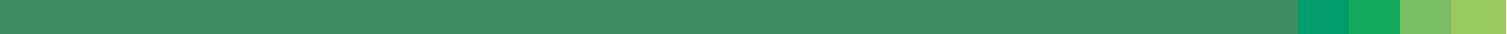 ◆ ここでの設定「プログラミング言語」のオプションでは，次の２つをインストールする．Visual C++Python Tools for Visual Studio「共通ツール」のオプションでは，次の３つをインストールする．Git for WindowsVisual Studio 向け GitHub 拡張Visual Studio 拡張性ツールインストール① インストールを開始したいので，vs_enterprise.exe を実行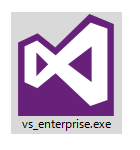 ② 「カスタム」を選び，「次へ」をクリック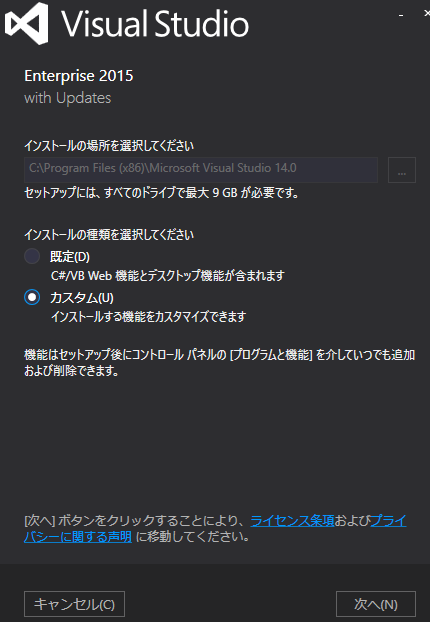 ③ 「プログラミング言語」を展開し，次の２つをチェックする．Visual C++Python Tools for Visual Studio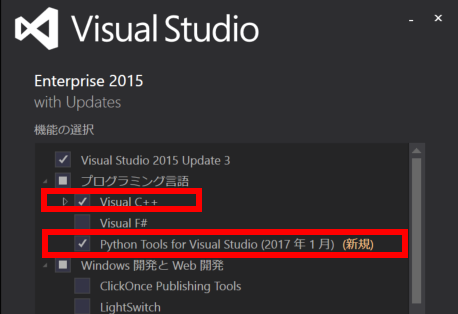 ④ 「共通ツール」を展開し，次の３つをチェックする．Git for WindowsVisual Studio 向け GitHub 拡張Visual Studio 拡張性ツール　をチェックする． 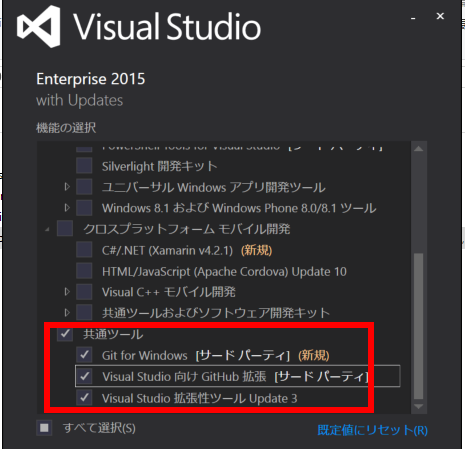 ⑤ 「次へ」をクリックする．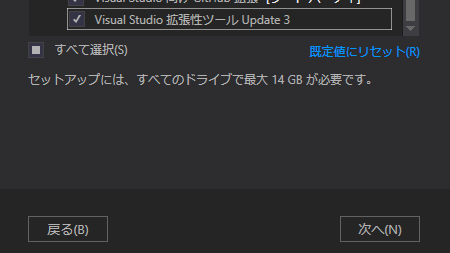 ⑥ 「インストール」をクリックする．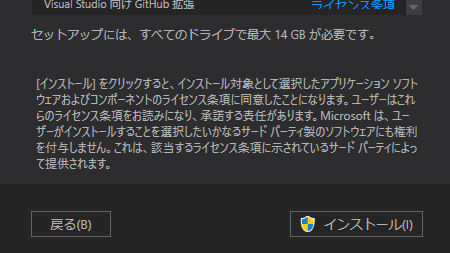 ⑦ 「セットアップが完了しました」の表示を確認．「今すぐ再起動」をクリック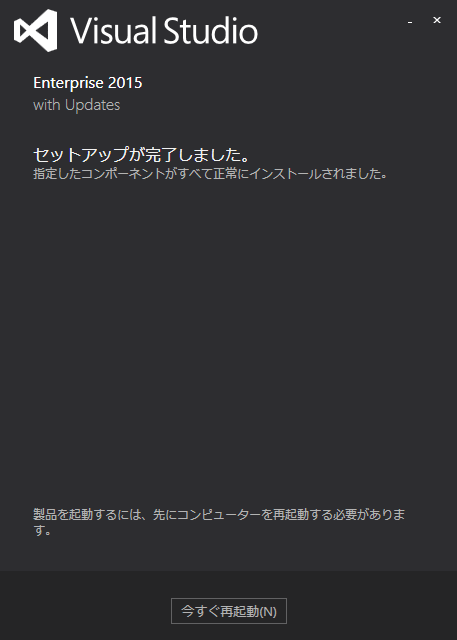 ⑧ C:\Program Files (x86)\Microsoft Visual Studio 14.0 にインストールされる．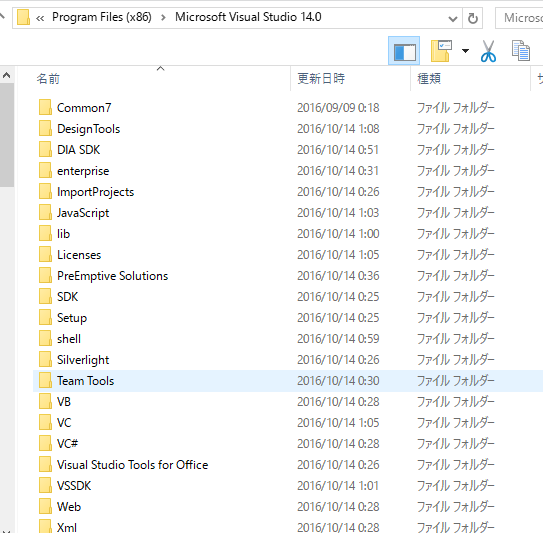 ⑨ 試しに起動してみる．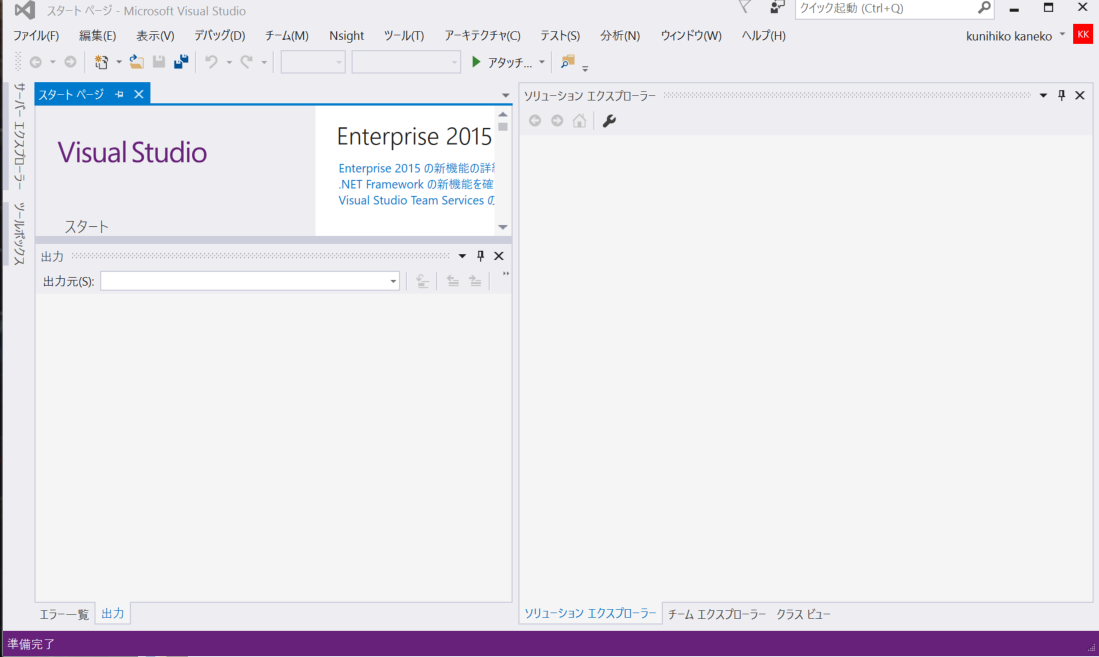 ２．「Win32 コンソールアプリケーション」のプロジェクト作成「Win32 コンソールアプリケーション」のプロジェクト作成 「ファイル」→「新規作成」→「プロジェクト」と操作する．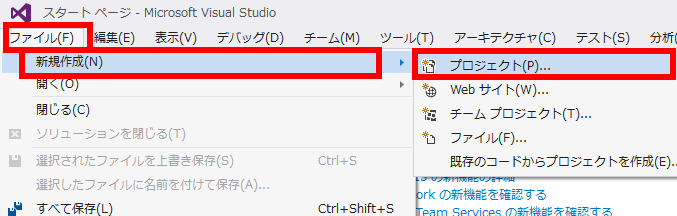  「Visual C++」→「Win32 コンソールアプリケーション」と操作し，「OK」をクリック．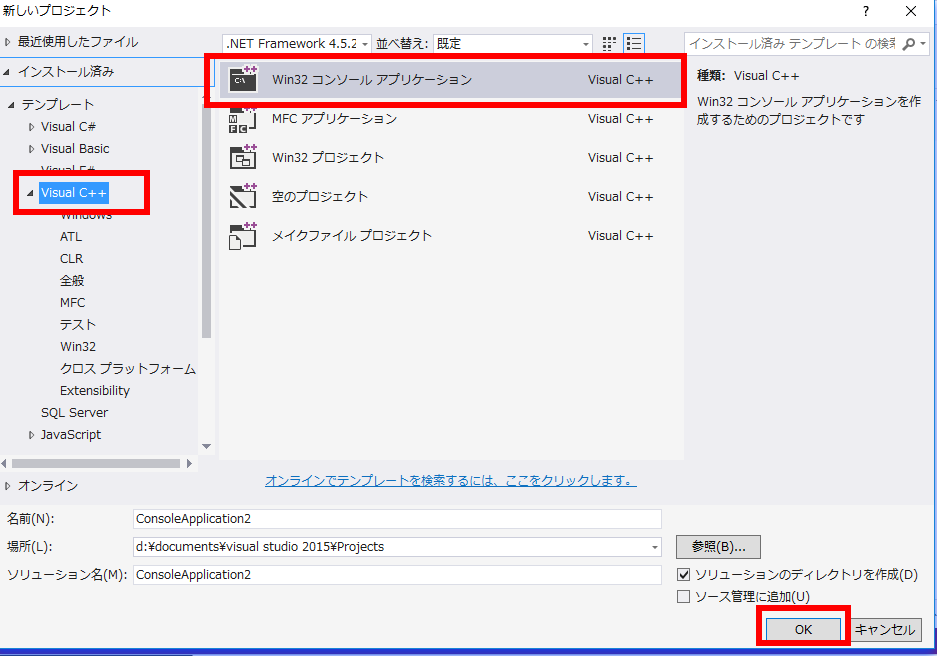 ③ ようこそ画面では，「次へ」をクリック．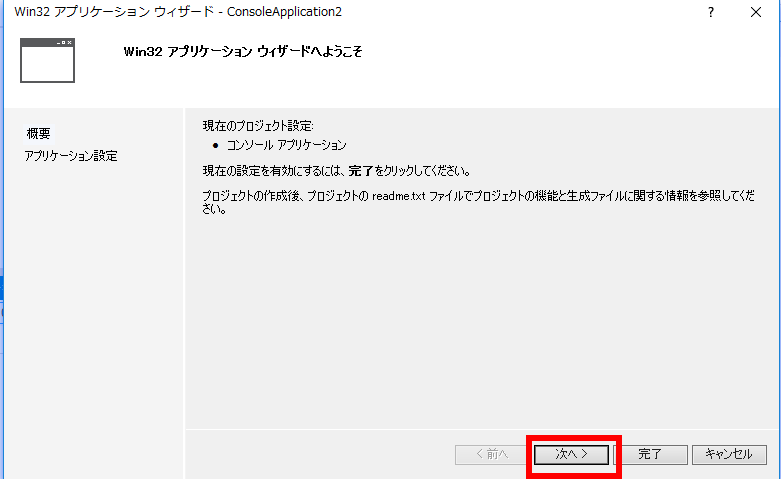 ④ アプリケーションの設定は，既定（デフォルト）のままでよい．「完了」をクリック．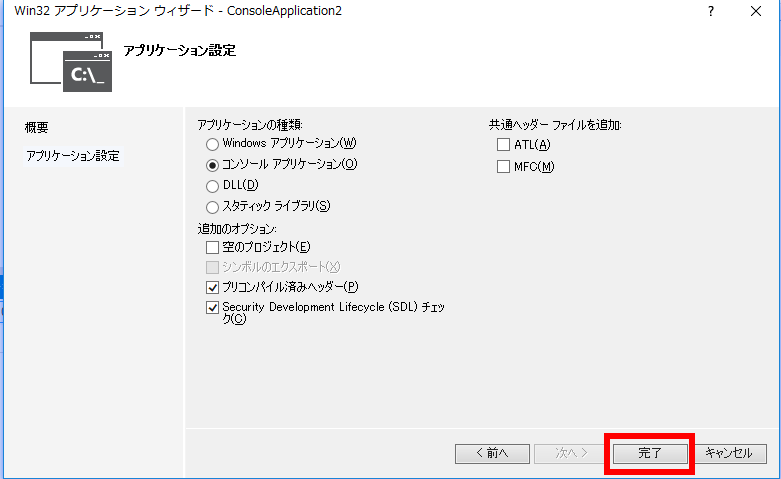 ⑤ プロジェクトが作成されるので，確認する．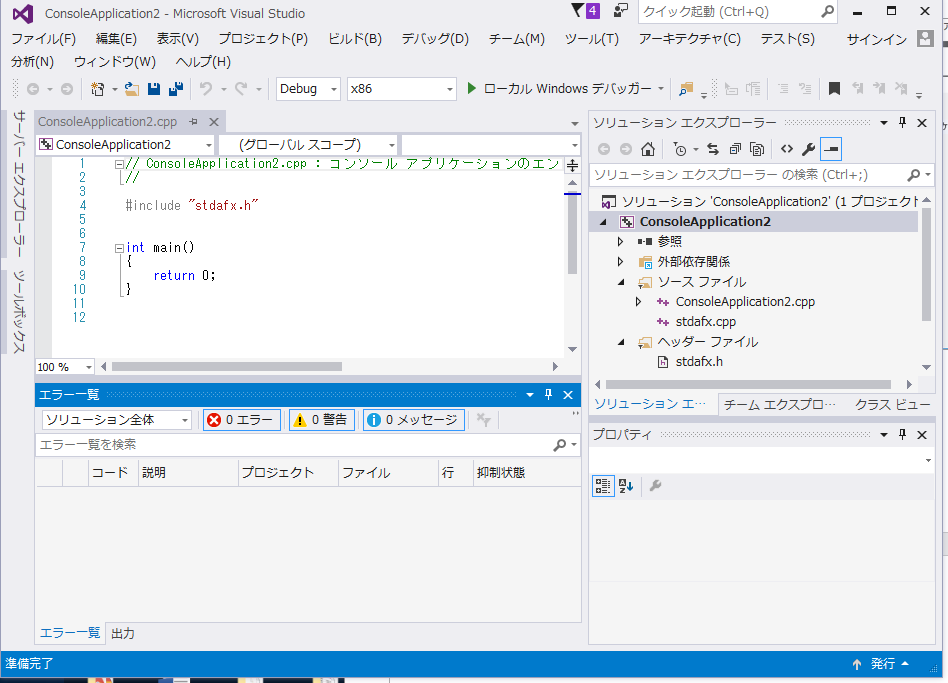 ⑥ 次のように編集する．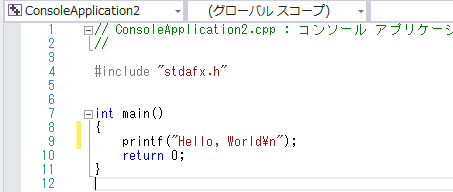 ⑦ 「ビルド」→「ソリューションのビルド」と操作する．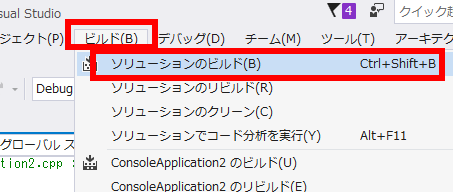 ⑧ 出力に，エラーメッセージが出ていないことを確認．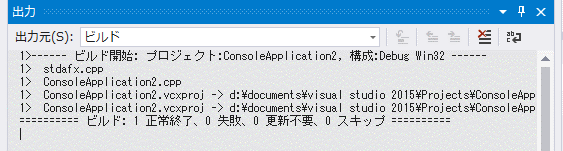 ⑨ 「デバッグ」→「デバッグなしで開始」と操作する．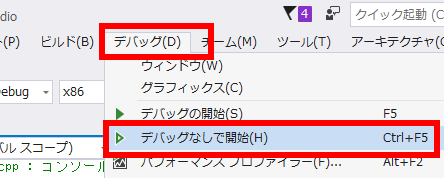 ⑩ 「Hello, World」と表示されることを確認．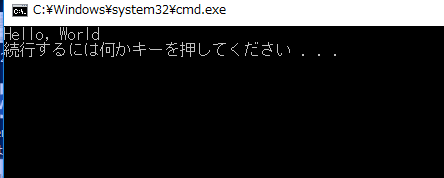 ３．環境変数INCLUDE, LIB, LIBPATHの設定①　開発者コマンドプロンプト for VS 2015を開き，envコマンドを実行．環境変数が表示されるので，INCLUDEとLIBPATHの設定を確認．INCLUDE=C:\Program Files (x86)\Microsoft Visual Studio 14.0\VC\INCLUDE;C:\Program Files (x86)\Microsoft Visual Studio 14.0\VC\ATLMFC\INCLUDE;C:\Program Files (x86)\Windows Kits\10\include\10.0.10240.0\ucrt;C:\Program Files (x86)\Windows Kits\NETFXSDK\4.6.1\include\um;C:\Program Files (x86)\Windows Kits\8.1\include\\shared;C:\Program Files (x86)\Windows Kits\8.1\include\\um;C:\Program Files (x86)\Windows Kits\8.1\include\\winrt;LIB=C:\Program Files (x86)\Microsoft Visual Studio 14.0\VC\LIB;C:\Program Files (x86)\Microsoft Visual Studio 14.0\VC\ATLMFC\LIB;C:\Program Files (x86)\Windows Kits\10\lib\10.0.10240.0\ucrt\x86;C:\Program Files (x86)\Windows Kits\NETFXSDK\4.6.1\lib\um\x86;C:\Program Files (x86)\Windows Kits\8.1\lib\winv6.3\um\x86;LIBPATH=C:\Windows\Microsoft.NET\Framework\v4.0.30319;C:\Program Files (x86)\Microsoft Visual Studio 14.0\VC\LIB;C:\Program Files (x86)\Microsoft Visual Studio 14.0\VC\ATLMFC\LIB;C:\Program Files (x86)\Windows Kits\8.1\References\CommonConfiguration\Neutral;\Microsoft.VCLibs\14.0\References\CommonConfiguration\neutral;② 開発者コマンドプロンプト for VS 2015で，「where cl」を実行し，バージョンとアーキテクチャを確認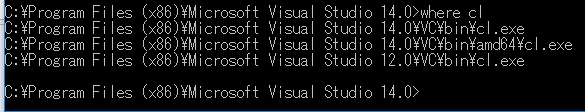 「14.0」は Visual Studio 2015である．③ システムの環境変数INCLUDE, LIB, LIBPATH を，①と同じになるように設定④ システムの環境変数Path は，②で確認したときと同じ順序になるように調整４．コマンドでコンパイルしてみる① 次のファイルを作成し，保存．ファイル名は何でもよいが，アルファベットか数字を使う．拡張子は「.c」とする．ファイルを保存したディレクトリ（フォルダ）を覚えておく．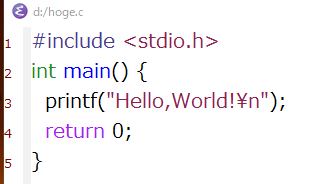 ② 開発者コマンドプロンプト for VS 2015 を起動③ where コマンドで，cl のバージョンが 14.0 であることを確認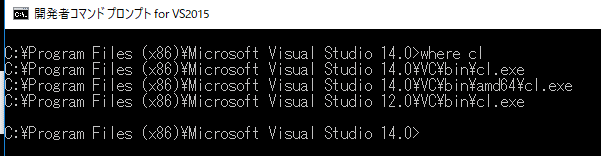 ④ 開発者コマンドプロンプト for VS 2015 で次のコマンドを実行・まず，先ほどファイルを保存したディレクトリ（フォルダ）に移動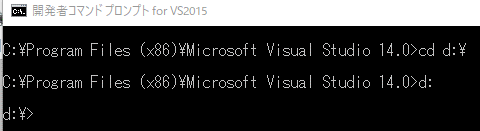 ・コンパイル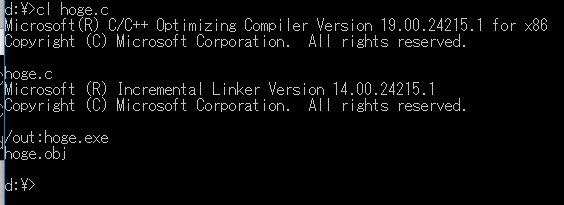 ・実行　次のように表示されればＯＫ．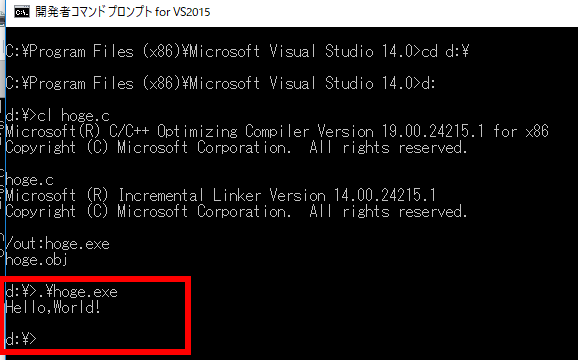 